Sixth Grade CalculatorTI-Nspire-CX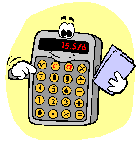 Haywood County Schools has adopted the TI-Nspire-CX calculator for grades six through twelve.  This is great for our students and parents, because the calculator purchased in sixth grade will be used by students throughout middle school and high school.  The process of switching Waynesville Middle School over to one type of calculator will begin with all incoming sixth graders.  All 2016-2017 sixth grade students will purchase the TI-Nspire-CX for use at school and at home.  Then, seventh grade students will begin using the TI-Nspire-CX for the 2017-2018 school year, and eighth graders will use the TI-Nspire-CX in the 2018-2019 school year.  This calculator will then be used throughout the duration or your child’s high school career.Our teachers feel that one common calculator will greatly benefit our students.  Research shows that teachers ask higher-level questions when calculators are present, students become more actively engaged when they use calculators, and using calculators results in increased student achievement and improved student attitudes.Why the TI-Inspire-CX?The TI – Nspire-CX is the latest and greatest calculator availableThe TI-Nspire-CX is used by schools and universities nationwideMiddle and high school testing allow TI-Nspire-CX useThe TI-Nspire-CX will benefit students in Math and ScienceThe TI-Nspire-CX is available at Amazon, Walmart, Best Buy, Staples, and Target.  Amazon currently has the lowest price of $127.50, however prices do fluctuate on Amazon.  Please contact Mr. Putnam, WMS Principal,  at 456-2403 if you need assistance purchasing the county wide adopted calculator, the TI-Nspire-CX.The following website offers more information about the TI-Nspire-CX:https://education.ti.com/en/us/products/calculators/graphing-calculators/ti-nspire-cx-handheld/tabs/overview